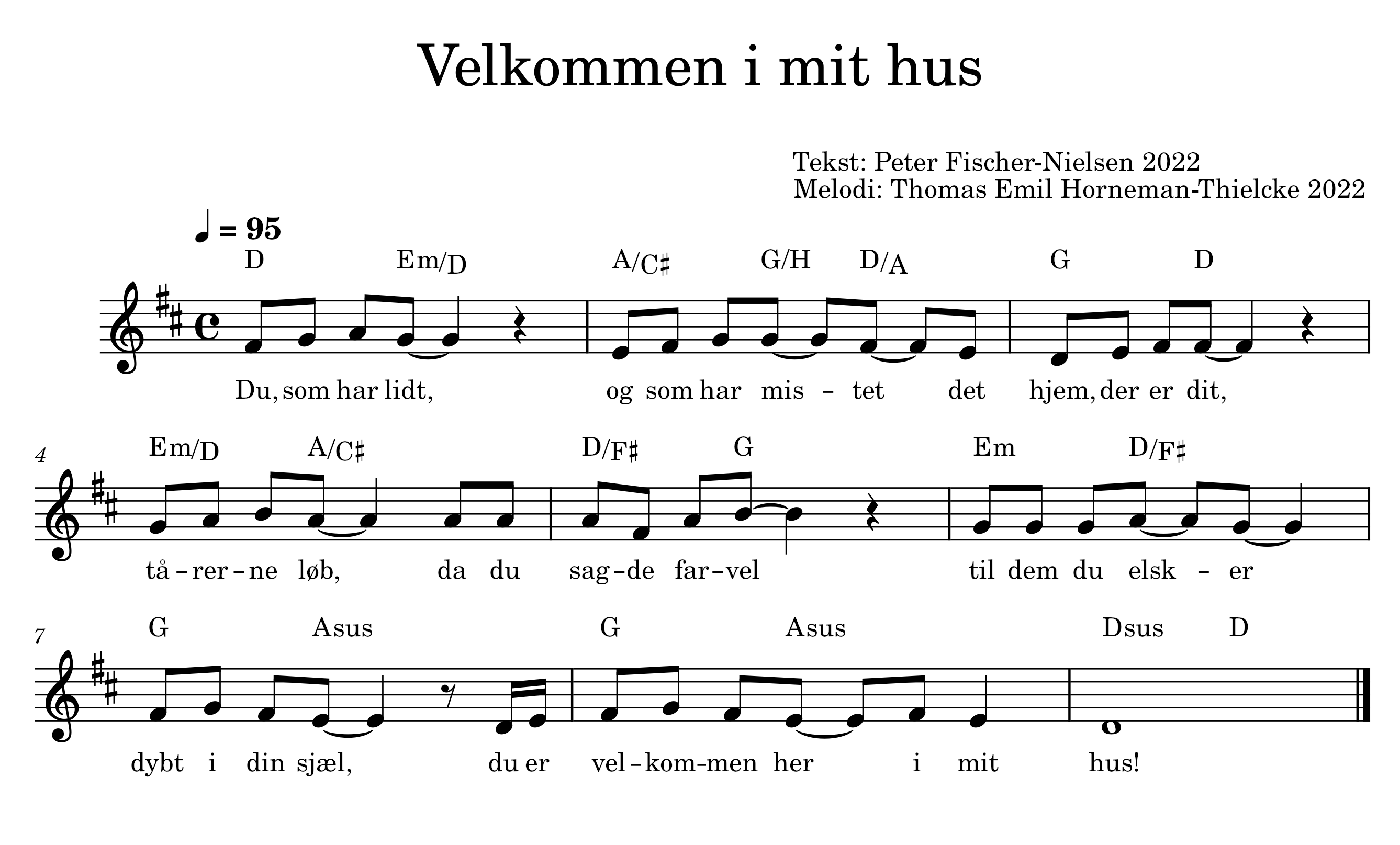 Du, som har lidt,og som har mistet det hjem, der er dit,tårerne løb, da du sagde farveltil dem, du elsker dybt i din sjæl,du er velkommen her i mit hus!Du, som er rig,men som nu skræmmes af bomber og krig.du, som er bange for alt det, der sker,frygter i morgen - håber og be’r,du er velkommen her i mit hus!Du, som er stærk,og som tør kæmpe mod ondskabens værk.Hvem gi'r dig retning og leder din fod?Hvor skal du finde styrke og mod? Du er velkommen her i mit hus!Du, som var kold,dengang du mødte din søster med vold,men som nu angrer og søger et sted,hvor du kan lægge våbnene ned,du er velkommen her i mit hus!Du, som har magtog kan bestemme soldaternes takt,glem dine drømme om storhed og tjenydmygt og kærligt fjende som ven,du er velkommen her i mit hus!Du, som er mitelskede barn, du har kæmpet og stridt,du var som død, men nu dækker jeg bord,sæt dig til rette – spis med din bror,du er velkommen her i mit hus!Tekst: Peter Fischer-Nielsen (2022) Melodi: Thomas Emil Horneman-Thielcke (2022)